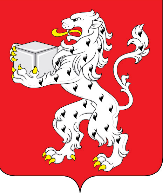 Администрация городского поселения – город ЭртильЭртильского муниципального районаВоронежской областиП О С Т А Н О В Л Е Н И ЕОт 30.01.2023г. № 41г.ЭртильОб утверждении стоимости гарантированногоперечня услуг по погребению на территории городского поселения – город Эртиль Эртильского муниципального района Воронежской области	Во исполнение  Федерального закона от 12.01.1996г. № 8-ФЗ  «О погребении и похоронном деле», постановления Правительства РФ от  30.01.2023 г.  №119 «Об утверждении коэффициента индексации выплат, пособий и компенсаций в 2023 году», администрация городского поселения  п о с т а н о в л я е т:1.Утвердить прилагаемую стоимость гарантированного перечня услуг по погребению на территории городского поселения – город Эртиль Эртильского муниципального района Воронежской области (приложение).2. Признать утратившим силу постановление администрации городского поселения       – город Эртиль от  27.01.2022г. № 22 «Об утверждении стоимости     гарантированного перечня услуг по погребению на территории городского     поселения – город Эртиль Эртильского муниципального района Воронежской     области».3. Действие настоящего постановления распространяется на правоотношения,     возникшие с 1 февраля 2023 года.4. Контроль за исполнением настоящего постановления оставляю за собой.Глава городского поселения – город Эртиль                                                                                   Е.А. Мочалов                                                                                            Приложение                                                                               к постановлению администрации                                                                               городского поселения – город Эртиль                                                                               от «30» января 2023г. № 41                                                   Стоимостьгарантированного  перечня услуг по погребениюв городском поселении – город Эртильна 2023 год (с 1 февраля)Согласовано:Руководитель                                                                                                       О.В. СергееваДепартамента социальной защиты  			                     Воронежской области					Руководитель клиентской службы                                                                     С.А. Чурилова(на правах отдела) 	в Эртильском районе управления	организации работыклиентских служб ОСФР по Воронежской области (действующий по доверенности)№ п/пНаименование услуг, предоставляемых специализированной службой по вопросам похоронного делаСтоимость услуг(руб.)1.Оформление документов, необходимых для погребенияПроизводится бесплатно2.Доставка гроба и других предметов, необходимых для погребения3627,913.Перевозка тела (останков) умершего на кладбище1661,554.Погребение 2504,02Итого:7793, 48